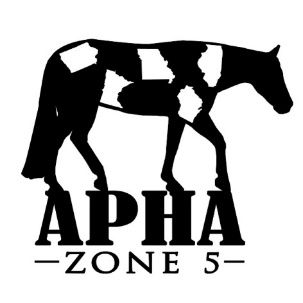 APHA Zone 5 Show – April 27-28, 2019Camping ReservationsReservations MUST be made on this form with accompanying check***No reservations will be accepted or final until payment has been received***Name __________________________________________________________________Street Address ___________________________________________________________City/State/Zip ____________________________________________________________Phone Number ____________________________Email: _______________________________        Check box to receive a confirmation email when your reservation has been received	$25 per spot, per night______ Nights x ______ Spots x $25  = $ ___________***All camping spots will be ASSIGNED.  If you park in a spot that is not assigned to you, you will be required to move.  ***Saving spots will not be allowed***	Preferred Camping Spot # _____________ (see map on www.iowapainthorseclub.com under Zone 5 tab)***Camping will be assigned based on date of receipt.  If your preference is taken, every effort will be made to get you as close as possible to your preferred spot.Total Amount $ _________Camping with: (all checks/forms must be submitted at the same time to guarantee placement together)NAME						Phone Number/Email________________________			_____________________________________________________________			_____________________________________Mail Completed form and payment to: CHECKS MADE PAYABLE TO APHA ZONE 5Lindsay McLain524 Carrie LaneAltoona, Iowa 50009Phone: 515-491-5111   Email: LBG81@aol.com